Старайся следовать таким правилам:Не ворчи, не обижайся на людей за то, что они думают не так, как ты; спроси себя, прав ли ты;Старайся никогда ни о ком не говорить плохо, рассказывай о человеке только хорошее;Если хочешь, чтобы тебя уважали, отнесись с уважением к другим;Если у тебя возникает желание кого-то поругать, вспомни, приятно ли тебе, когда тебя ругают или упрекают за что-то; чаще хвали друга или собеседника;Учись слушать других, интересуйся их делами, а не только рассказывай о себе;Если ты рассержен, сосчитай до десяти, прежде чем говорить; если сильно рассержен, сосчитай до ста, и только потом начинай говорить;Ничего не делай, если ты не в настроении, рассержен или разгневан.Помни, глуп тот, кто хочет начинать плавание во время бури!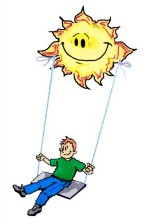 